BULLETIN D’INSCRIPTIONCochez votre statut : 	PROFESSIONNEL		PARTICULIERLes professionnels doivent joindre une copie de leur extrait du registre du commerceLes particuliers doivent joindre une copie de leur pièce d’identité et d’un justificatif de domicileNom :					Prénom :Raison sociale :Adresse :Code Postal : 				Ville :Tél. fixe :				Tél. portable :Mail :Objets exposés :Emplacement :Clôture des inscriptions le 15 octobre 2018Ne seront pris en compte que les inscriptions accompagnées du règlement (Chèque à l’ordre de l’AMAV)A adresser à : A.M.A.V – 12 avenue de  – 36600 Valençay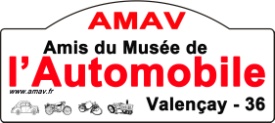 Contacts : 06 31 36 10 63Musée de l’Auto : 02 54 00 07 74Mail : amav@laposte.netIPNS – Ne pas jeter sur la voie publiqueBULLETIN D’INSCRIPTIONCochez votre statut : 	PROFESSIONNEL		PARTICULIERLes professionnels doivent joindre une copie de leur extrait du registre du commerceLes particuliers doivent joindre une copie de leur pièce d’identité et d’un justificatif de domicileNom :					Prénom :Raison sociale :Adresse :Code Postal : 				Ville :Tél. fixe :				Tél. portable :Mail :Objets exposés :Emplacement :Clôture des inscriptions le 15 octobre 2018Ne seront pris en compte que les inscriptions accompagnées du règlement (Chèque à l’ordre de l’AMAV)A adresser à : A.M.A.V – 12 avenue de  – 36600 ValençayContacts : 06 31 36 10 63Musée de l’Auto : 02 54 00 07 74Mail : amav@laposte.netIPNS – Ne pas jeter sur la voie publiqueNombre de mlPrix du ml          7 €Total                   €Nombre de mlPrix du ml          7 €Total                   €